William Jessup University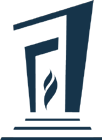 Master of Arts in Teaching, Fall 2017				Tuesdays | 6-9pm [jessup.edu] 7 Week Courses (In class) + 1 Week Final (Alternate Format)*Single Subject Candidates will have one full-semester student teaching placement that follows their school calendar.Master of Arts in Teaching (MAT) Checklist$ indicates costs associated and points to a starting resourceProgram AdmissionPrior to admission, the following documents must be submitted to the Credential Analyst for admission consideration90+ hours experience working with children (discussed in MAT Application)WJU Graduate Application (online - sps.jessup.edu) & Application Fee $45 MAT Program Application (online - sps.jessup.edu)Resume/Curriculum Vitae- Document work experience, publications, honors and awardsVerification of BA/BS from regionally accredited institution (official transcripts)Minimum GPA of 3.0 (official transcripts)Personal Statement- Why you want to teach, professional goals, attributes and qualities that make you a good candidate.Character Essay- Galatians 5:22-23 –choose one trait and explain how it might be applied in classroom (2 pg max)3 Letters of Recommendation (2 from professional educators)TB Clearance (see your doctor) $Certificate of Clearance (directions on my.jessup.edu) $CBEST/Basic Skills Requirement Passing Score $The basic skills requirement for admission may be satisfied by meeting any of the requirements listed under testing options:  http://www.ctcexams.nesinc.com/about_CBEST.asp  Please contact the credential analyst awaggoner@jessup.edu for more information.CSET passing score in appropriate subject (or registered, info:  http://www.cset.nesinc.com/) $  				        Please note the deadlines for passing your CSETs. All Required CSETs must be passed prior to obtaining clearance for Student Teaching.Student Teaching ApprovalThe following documents must be submitted to the Credential Analyst prior to approval to begin Student Teaching. All requirements must be met (including the passing of all required CSETs) to obtain student teaching clearance.Student Teaching Application (on my.jessup.edu)Emergency Contact Liability Release Form (on my.jessup.edu)Photo Video Release Form (on my.jessup.edu)Program Courses (no document necessary)CSET passing score (info go to http://www.cset.nesinc.com/)TEDU 570 – Initial Student Teaching complete (no document necessary)TPA Task 1 passing score (taken in program)Credential CompletionThe following documents must be submitted to the Credential Analyst prior to making recommendation to the CTC for a CAPreliminary Multiple Subject or Single Subject Teaching CredentialAll Program Fieldwork (Observing, Assisting, Student Teaching)TPA Task 2 passing score (taken in program)TPA Task 3 passing score (taken in program)TPA Task 4 passing score (taken in program)RICA passing score (info http://www.ctcexams.nesinc.com/about_rica.asp -recommended after TEDU 505) $* Multiple Subject OnlyCurrent CPR (must have infant, child, and adult) $Thesis*Candidates must have completed all coursework, fieldwork and state-mandated exams to proceed with the Thesis*Candidates who choose to postpone their thesis work will receive their CA Preliminary Teaching Credential from the State but will not receive a degree or certificate from William Jessup University.										 2017 Fall Semester 2017 Fall Semester 2017 Fall Semester Units UnitsAssessmentAssessment Character Focus Character FocusField ExperienceOrientation- MAT [8/8/17]Orientation- MAT [8/8/17]Orientation- MAT [8/8/17]00AllAllEDU 501 [8/22-10/3] Educational FoundationsEDU 501 [8/22-10/3] Educational FoundationsEDU 501 [8/22-10/3] Educational Foundations33Student Teaching Application Deadline9/15/17Student Teaching Application Deadline9/15/17LoveLoveObservingEDU 572 [10/17-12/05)*no class Thanksgiving week Research Methods EDU 572 [10/17-12/05)*no class Thanksgiving week Research Methods EDU 572 [10/17-12/05)*no class Thanksgiving week Research Methods 33Self-ControlSelf-ControlObserving2018 Spring Semester2018 Spring Semester2018 Spring Semester2018 Spring Semester2018 Spring Semester2018 Spring Semester2018 Spring Semester2018 Spring Semester2018 Spring SemesterEDU 507 [1/9-2/20]Social Cultural Foundations33      Peace      PeaceAssistingEDU 507 [1/9-2/20]Social Cultural Foundations EDU 570 [concurrent 507) Initial Fieldwork EDU 570 [concurrent 507) Initial Fieldwork11TPA Task 1TPA Task 1    Faithfulness    FaithfulnessAssistingEDU 506 [3/06-4/17]Psychological FoundationsEDU 506 [3/06-4/17]Psychological FoundationsEDU 506 [3/06-4/17]Psychological Foundations33Full Student Teaching ClearanceDue 2/15/2018Full Student Teaching ClearanceDue 2/15/2018        Patience        PatienceAssisting2018 Summer Semester *5 week Courses-No breaks - Summer Session 6-10pm2018 Summer Semester *5 week Courses-No breaks - Summer Session 6-10pm2018 Summer Semester *5 week Courses-No breaks - Summer Session 6-10pm2018 Summer Semester *5 week Courses-No breaks - Summer Session 6-10pm2018 Summer Semester *5 week Courses-No breaks - Summer Session 6-10pm2018 Summer Semester *5 week Courses-No breaks - Summer Session 6-10pm2018 Summer Semester *5 week Courses-No breaks - Summer Session 6-10pm2018 Summer Semester *5 week Courses-No breaks - Summer Session 6-10pm2018 Summer Semester *5 week Courses-No breaks - Summer Session 6-10pmEDU 505 [5/1-5/29)*Literacy Instruct. Across the CurriculumEDU 505 [5/1-5/29)*Literacy Instruct. Across the CurriculumEDU 505 [5/1-5/29)*Literacy Instruct. Across the Curriculum33KindnessKindness  RICA Training [TBA]  RICA Training [TBA]  RICA Training [TBA][fee][fee][M.S. only][M.S. only]EDU 508 [6/5-7/3]C&I I: Designing/Assessing InstructionEDU 508 [6/5-7/3]C&I I: Designing/Assessing InstructionEDU 508 [6/5-7/3]C&I I: Designing/Assessing Instruction33GoodnessGoodnessEDU 509 [7/10-8/7]*C&I II: Creating/Maintaining EffectiveEDU 509 [7/10-8/7]*C&I II: Creating/Maintaining EffectiveEDU 509 [7/10-8/7]*C&I II: Creating/Maintaining Effective33       Gentleness       Gentleness2018 Fall Semester2018 Fall Semester2018 Fall Semester2018 Fall Semester2018 Fall Semester2018 Fall Semester2018 Fall Semester2018 Fall Semester2018 Fall SemesterEDU 575: Student Teaching Seminar 1Class Meets on: 8/21, 9/4, 9/18, 10/02EDU 575: Student Teaching Seminar 1Class Meets on: 8/21, 9/4, 9/18, 10/0266TPA  TPA  Practice AllPractice AllST Placement8/15/18-12/20/18ST Placement8/15/18-12/20/18EDU 576:Student Teaching Seminar 2Class Meets on: 10/16, 10/30, 11/13, 11/27EDU 576:Student Teaching Seminar 2Class Meets on: 10/16, 10/30, 11/13, 11/2766TPA  [CPR]TPA  [CPR] Demonstrate All Demonstrate AllST Placement8/15/18-12/20/18ST Placement8/15/18-12/20/18Apply for Graduation/ Degree ConferralApply for Graduation/ Degree Conferral*Students are eligible to participate in Graduation after the successful completion of their thesis (as determined by the graduate committee).*Students are eligible to participate in Graduation after the successful completion of their thesis (as determined by the graduate committee).Deadline 12/1/18Deadline 12/1/18 2019  Spring Semester	 2019  Spring Semester	 2019  Spring Semester	 2019  Spring Semester	 2019  Spring Semester	 2019  Spring Semester	 2019  Spring Semester	 2019  Spring Semester	 2019  Spring Semester	 2019  Spring Semester	  EDU 590  [1/15/19-3/05/19)Statistical Analysis of Data and Information  EDU 590  [1/15/19-3/05/19)Statistical Analysis of Data and Information  EDU 590  [1/15/19-3/05/19)Statistical Analysis of Data and Information33  Demonstrate All  Demonstrate AllPartnershipSchool  EDU 697 [1/14/19-5/3/19]Research Project  EDU 697 [1/14/19-5/3/19]Research Project  EDU 697 [1/14/19-5/3/19]Research Project55  Demonstrate All  Demonstrate AllPartnershipSchoolClass HolidaysWinter Break  12/9/17-1/7/18Winter Break  12/15/18-1/13/19